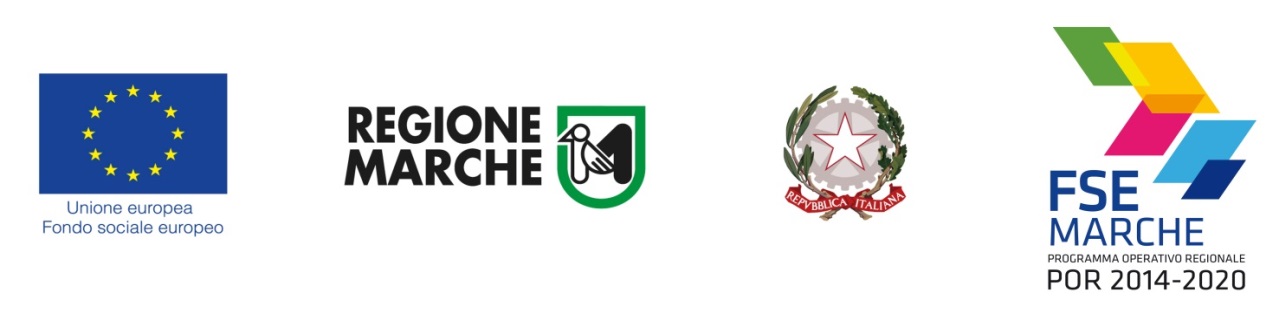 Allegato D.1Spett.leRegione MarcheDirezione Politiche SocialiVia G. da Fabriano n. 360125 - Ancona regione.marche.politichesociali@emarche.itOggetto:	DGR 965 del 26/07/2022: “DGR 646/2019 - POC Marche 2014-2020 - Progetti di continuità relativi ai servizi erogati dagli Ambiti Territoriali Sociali” – RICHIESTA PAGAMENTO PRIMO ANTICIPO 45% Il sottoscritto_______________________________ nato a ________________________ (_____) il __/__/___, residente nel Comune di ___________________________________________________ in Via/Piazza ____________________________________________________ n. ______________C.F. _______________________________ in qualità di legale rappresentante dell’Ente attuatore ___________________________________________ con sede legale ___________________________ (______) in Via/Piazza ___________________ ___________________________________  n°_____ del Comune di _________________ Partita IVA ___________________________ Codice fiscale ___________________________ delegato con Deliberazione del Comitato dei Sindaci n. _______ del __/__/____ all’attuazione del progetto “DGR 965 del 26/07/2022: “DGR 646/2019 - POC Marche 2014-2020 - Progetti di continuità relativi ai servizi erogati dagli Ambiti Territoriali Sociali””DICHIARAsotto la propria responsabilità1 ai sensi dell’art 47 del D.P.R. n. 445/2000, che con DDS n. ________del ________ è stato ammesso a finanziamento per complessivi Euro ___________ il progetto POC Marche 2014-2020 presentato dall’Ente capofila _____________ dell’ATS ______; che in data ___________ è stata sottoscritta la lettera di adesione;che, attraverso il sito istituzionale http://cupweb.tesoro.it/CUPWeb/ è stato acquisito il seguente CUP __________________;CHIEDEpertanto il pagamento dell’anticipo di € ____________ pari al 45 % sull’importo totale ammesso a finanziamento (ovvero € ________________), secondo le seguenti modalità di versamento:□	Conto di Tesoreria ____________________________________________________□	C/c bancario (solo per ASP) _____________________________________________presso ______________________________________________________________intestato a ___________________________________________________________Codice IBAN ___________________________________________________________________Firma Legale Rappresentante Ente attuatore____________________Firma Responsabile Procedimento____________________Allegati:copia documento identità sottoscrittori